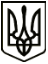 МЕНСЬКА МІСЬКА РАДА(дев’ятнадцята сесія восьмого скликання) РІШЕННЯ27 травня 2022 року	м. Мена	№ 178Про внесення змін до договорів оренди землі укладених з АТ «ЧЕРНІГІВОБЛЕНЕРГО»Розглянувши клопотання акціонерного товариства «ЧЕРНІГІВОБЛЕНЕРГО» щодо внесення змін до договорів оренди землі, а саме: від 28.12.2017 року укладеного на земельну ділянку загальною площею 0,0025 га кадастровий номер 7423010100:01:003:1011; від 30.07.2021 року укладеного на земельну ділянку загальною площею 0,3922 га кадастровий номер 7423010100:01:001:0453; від 01.08.2019 року укладеного на земельні ділянки загальною площею 0,0844 га, які розташовані на території Менської міської територіальної громади, керуючись ст. 12, 93, 122, пунктами 27 Земельного кодексу України, ст. 26 Закону України «Про місцеве самоврядування в Україні», Законом України «Про оренду землі», враховуючи рішення 7 сесії Менської міської ради 8 скликання від 30 червня 2021 року за №322 «Про затвердження ставок орендної плати за земельні ділянки на території Менської міської територіальної громади» Менська міська рада, ВИРІШИЛА:У зв’язку зі зміною нормативної грошової оцінки земель, здійснити перерахунок та внести зміни до договорів оренди землі укладених з акціонерним товариством «ЧЕРНІГІВОБЛЕНЕРГО» , а саме:до договору оренди земельної ділянки від 28.12.2017 року на земельну ділянку загальною площею 0,0025 га кадастровий номер 7423010100:01:003:1011;до договору оренди землі №1486 від 30.07.2021 року на земельну ділянку загальною площею 0,3922 га кадастровий номер 7423010100:01:001:0453;до договору оренди землі від 01.08.2019 року на земельні ділянки загальною площею 0,0844 га.Акціонерному товариству «ЧЕРНІГІВОБЛЕНЕРГО» внести зміни до договорів оренди землі зазначених в пункті 1 цього рішення шляхом укладання додаткових угод та здійснити державну реєстрацію відповідно до вимог чинного законодавства.Контроль за виконанням рішення покласти на першого заступника міського голови О.Л. Неберу.Міський голова	Геннадій ПРИМАКОВ